IBANGA - 6INGXOXO/INCOKO YABABINIIMIZUZU: 30 ( Kusemva kwemini  emva kokuba izikolo zivuliwe. ULiyema uncokola nomhlobo wakhe uLithetha  bayancokola belinde imoto egodukayo).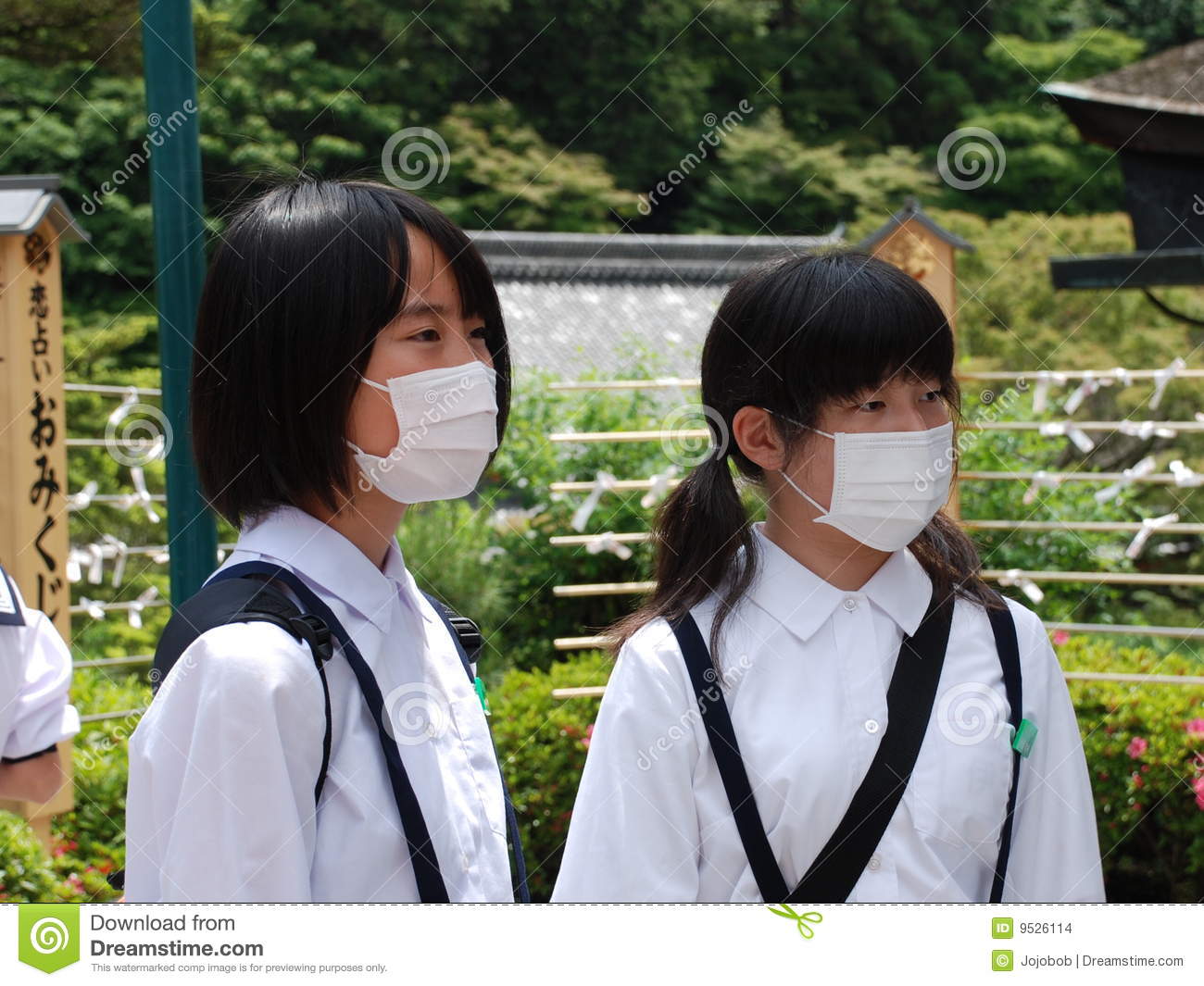 (umfanekiso uthatyathwe kwi-intanethi)ZIVULIWE IZIKOLO KWIXESHA LECOVID19Liyema:  Zincedile ke wethu zide zivuliwe izikolo kunini sahlala emakhaya.Lithetha:  Utsho na mhlobo wam?Liyema:  Ewe, tyhini ubungasanqweneli okokuba zivulwe na ntombi?Lithetha:  Asikuko nokuba bendinqwenela okokuba zingavulwa ntonje luloyiko lwecorona.Liyema:  Ungatshongo ke khona iyoyikisa nangona zikhona iindlela zokuzikhusela.Lithetha:  Uthetha ukuba uyazithemba na wena ezi ndlela kuthethwa ngazo?Liyema:  Ndiyazithemba mna. Ukuba nje singalandela imiyalelo esiyibekelweyo singasinda.Lithetha:  Yhoo! Inzima ke le yokuhlala sifuthaniselekile zizifonyo.Liyema:  Kokuphi okulungileyo phakathi kokunyamezela isifonyo nokulala ngandletyana-nye                  esibhedlela?           Lithetha:  Kukunyamezela isifonyo mhlob’am. Kuthiwa nezo zibhedlela zimi ngeembambo xa kungoku.Liyema:  Nantso ke. Kaloku kuthiwa ekunyamezeleni kukho umvuzo. Sosinda ngokunyamezela.Lithetha: (eqhwaba izandla) Hee ndandingayiqondi ke le yokuba kusithiwa masingaziphathi ebusweni.Liyema:  Wayiqonda nini ke ngoku?Lithetha: Kaloku ayikho enye into ekuthethwa ngayo ezindabeni ngaphandle kokufaka izifonyo,                 kuhlanjwe izandla, kugcinwe umgama ofanelekileyo phakathi kwabantu.Liyema: Uyiva njani ke le yokuthimlela engqinibeni? Uthi naxa usebenzise ithishu kufuneke uyilahle                emgqomeni.Lithetha: Xa sithetha inyaniso nokokuba ngaba iCovid-19 idale unxunguphalo nje kodwa iyasifundisa                   ngococeko. Kumabanga asezantsi sasifundisiwe ngokuhlamba izandla xa sisuka kwindlu                  yangasese naxa siza kutya. Ngoku kuthiwa masizihlambe rhoqo  emva kwemizuzu                   engamashumi amabini.Liyema: Abanye abantu bafumene ithuba lokususa ikati elele eziko ngokuthunga bathengise izifonyo. Lithetha: Sikhule kusithiwa, ‘‘ umlomo awubekwa siziba’’ (bahleke).Bathini ke ngoku ababhali               besiXhosa?Liyema: Hayi wethu akukho mntu wayesazi okokuba kobe kunje ngoku. Uya kufa namthanyana ke tana               kuba ababhali basoloko bekulungele ukubhala kaloku sisiphiwo sabo eso. Kusenokwenzeka              kungeentsuku zatywala sobe sifunda iincwadi ezibalisa ngeCovid-19.Lithetha: Nazo sele zifikile iinqwelo, masahlukane. Siya kubonana ngomso.            (Kufika iinqwelo ebezilindiwe bakhwele bagoduke)                                            ******************************************Injongo yesifundo: Ufundisa abafundi indlela yokufunda ingxoxo/intetho yababiniOkuqulathwe yitekisi:Isihloko sengxoxoImifanekisi ekhokela ukuvulwa kwengxoxoUmxholo obhaliweyo wengxoxoImibuzo ebuzwa kumfundi mayibonakalisa amazinga okuqiqa ngokukaCAPS ( iphepha 95-96)